от «18» мая 2022 года № 16пгт. СвободныйОб итогах проведения публичных слушанийРассмотрев рекомендации, утвержденные решением № 1 собрания участников публичных слушаний от 12 мая 2022 года,  по вопросу обсуждения бюджетной отчетности городского округа ЗАТО Свободный за 2021 год,             в соответствии с Положением «О публичных слушаниях на территории городского округа ЗАТО Свободный», утвержденным решением Думы городского округа от 14.09.2017 № 13/18, руководствуясь статьей 16 Устава городского округа ЗАТО СвободныйПОСТАНОВЛЯЮ:1. Направить материалы по бюджетной отчетности городского округа ЗАТО Свободный за 2021 год на утверждение в Думу городского округа.	2. Бюджетную отчетность городского округа ЗАТО Свободный за        2021 год, опубликованную в газете «Свободные вести» от 15 апреля 2022 года № 11 (810), оставить без изменений.	3. Настоящее постановление опубликовать в газете «Свободные вести» и на официальном сайте главы городского округа ЗАТО Свободный.	4. Контроль исполнения постановления возложить на начальника финансового отдела М.Н. Малых.Глава городского округа ЗАТО Свободный                                           А.В. Иванов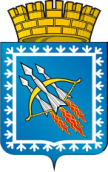 ГЛАВА ГОРОДСКОГО ОКРУГА ЗАКРЫТОГОАДМИНИСТРАТИВНО-ТЕРРИТОРИАЛЬНОГО ОБРАЗОВАНИЯСВОБОДНЫЙ СВЕРДЛОВСКОЙ ОБЛАСТИП О С Т А Н О В Л Е Н И ЕГЛАВА ГОРОДСКОГО ОКРУГА ЗАКРЫТОГОАДМИНИСТРАТИВНО-ТЕРРИТОРИАЛЬНОГО ОБРАЗОВАНИЯСВОБОДНЫЙ СВЕРДЛОВСКОЙ ОБЛАСТИП О С Т А Н О В Л Е Н И ЕГЛАВА ГОРОДСКОГО ОКРУГА ЗАКРЫТОГОАДМИНИСТРАТИВНО-ТЕРРИТОРИАЛЬНОГО ОБРАЗОВАНИЯСВОБОДНЫЙ СВЕРДЛОВСКОЙ ОБЛАСТИП О С Т А Н О В Л Е Н И Е